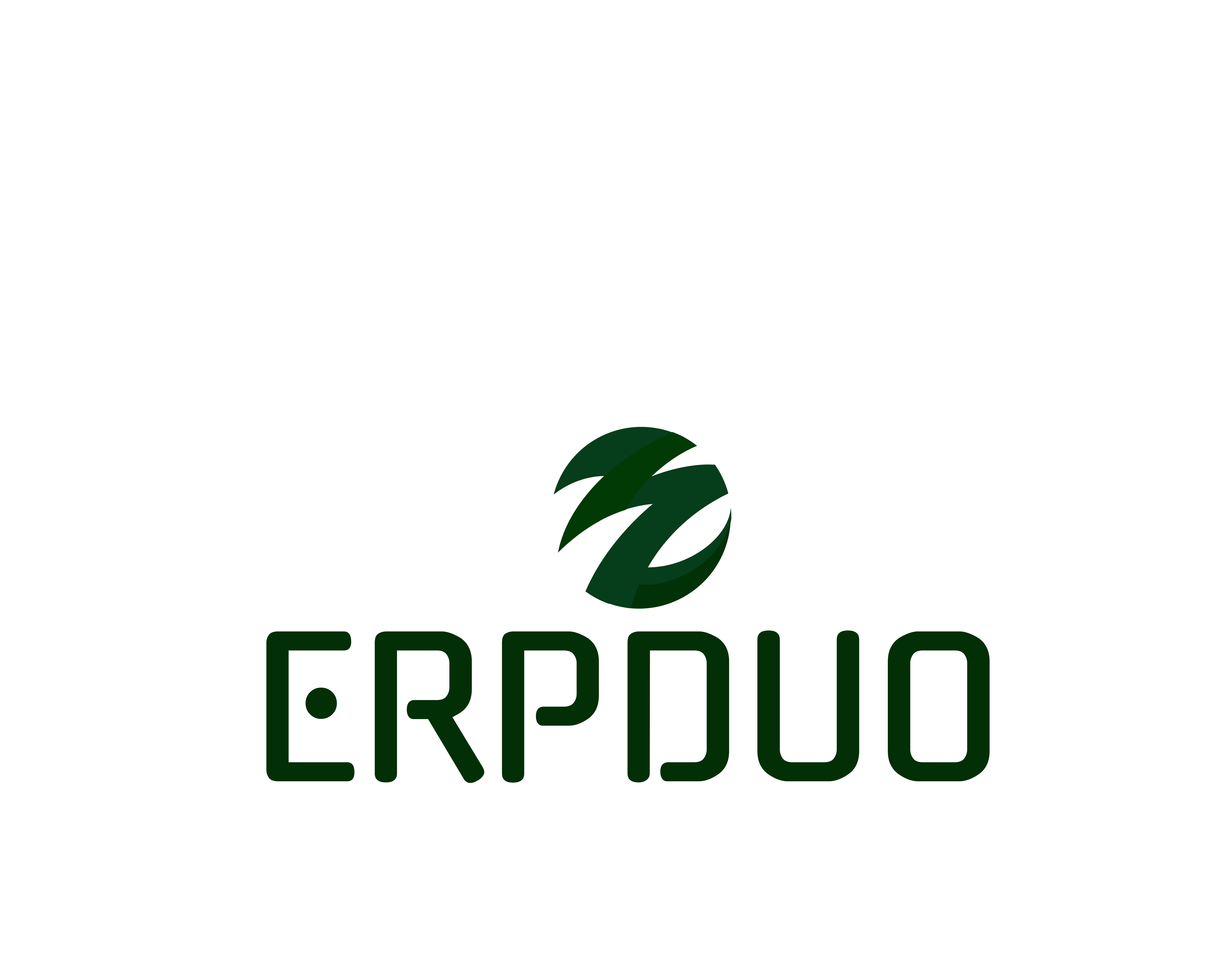 Hazard register example Hazard register example Hazard register example Hazard register example Hazard register example Hazard register example Hazard register example Hazard register example Hazard register example Hazard register example Hazard register example Hazard register example Hazard register example Workplace / Location:Workplace / Location:Workplace / Location:Workplace / Location:Workplace / Location:Workplace / Location:Workplace / Location:Workplace / Location:Workplace / Location:Workplace / Location:Workplace / Location:Workplace / Location:Workplace / Location:Identify hazardsPotential harmSignificant hazard?Significant hazard?EliminateIsolateMinimiseHazard controlsHazard controls in placeHazard controls in placeHazard controls in placeHazard controls in placeHazard controls in placeYesNoTraining RequiredDate CheckedDate CheckedDate CheckedReviewBullyingStress, increased errors affecting self and clients, anxiety disorder, health compromisedYesMinimiseEffective policySupport person identifiedInvest in training programme and providerTrain all staff from inductionSchedule ongoing trainingKey performance indicators for managersKey performance indicators for other staffInduction and annual updatesDate Checked Annual or as needed